Publicado en Lleida el 31/03/2015 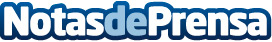 Las II Jornadas de Ecografía Semergen contarán con 50 equipos SonoSiteOtro año más, Fujifilm SonoSite, líder mundial de ecografía en el punto de atención al Paciente (POC), volverá a participar en las Jornadas cediendo hasta 50 ecógrafos, durante los días 17 y 18 de abril de 2015 en Lleida.Datos de contacto:Fernando Martín SánchezMarketing support SonoSite Ibérica606954166Nota de prensa publicada en: https://www.notasdeprensa.es/las-ii-jornadas-de-ecografia-semergen-contaran Categorias: Medicina Educación Eventos Servicios médicos http://www.notasdeprensa.es